  Sara Murdoch M.D.		Sylvia Morales-Bronner M.D.	Phone: 360-456-1600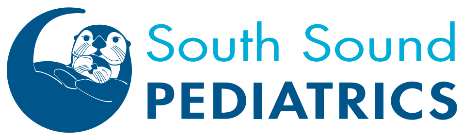   Beth Harvey M.D	              	Kathy Tran D.O.	                      	Fax: 360-456-6504  Lisa Lee M.D.		Jaime Plewa ARNP. Beverly Lirio M.D		Wendy Fairall ARNPPatient Authorization:I understand that my records may contain information regarding diagnosis or treatment of mental illness, psychiatric treatment, drug and/or alcohol abuse, HIV/AIDS, or sexually transmitted diseases. I give my specific authorization for these records to be released. I understand my rights listed below.________________________________________________Signature of patient if over 13 years of age*To exclude any of the following information from the records to be released please initial:_____ Mental Illness or Psychiatric diagnosis/treatment                         _____Drug Alcohol abuse/treatment &diagnosis_____HIV/AIDS diagnosis/treatment/testing                                            _____Sexually transmitted diseasesMy Rights:I understand I do not have to sign this authorization in order to obtain health care benefits (treatment, payment, or enrollment.) I may revoke this authorization in writing. To view the process of revoking this authorization, please read the Privacy Notice to patients posted at the facility where your information is being released. I understand that once the health information I have authorized to be disclosed reaches the noted recipient, that person or organization may re-disclose it, at which time it may longer be protected under the Privacy Laws.______________________________________________________________________                __________________________________________Signature of Parent or Legal Guardian                                                                                               DateThis authorization shall remain in effect unless revoked in writing.A copy of this authorization shall have the same force and effect as the signed original.Records Release	HIPPA Authorization for Records Release of Healthcare Information***Incomplete forms will not be processed***Patient Information:  Doctor:      ___Murdoch   ___ Harvey   ___Lee   ___Lirio   ___Morales-Bronner                                                              ___Tran        ___Plewa        ___Fairall_______________________________________________________        DOB: _____________________________(Print) First Name         Middle Initial     Last Name                Address                                                City                                   State/Zip                                Phone _________________________________________________________________________________________________________ Check appropriate box and give complete name and address information:                                                      Name: _________________________________________________________________To receive records from          Address: _______________________________________________________________To release records to              City/State:___________________________________________________________                                                      Phone:________________________  Fax :_________________________________ _______________________________________________________________________________________________Information to be released:___Vaccine Record                    ___ Problem List                  ___Medication List                ___Growth Chart___Last year of Chart Notes and Lab Results  Dated:__________________ To:_____________________________Health care information in my medical record relating to the following treatment and condition:_____________________________________________________________________________________________Medical Records From: ____________________________ To:________________________________________Specific Information (please specify):_______________________________________________________________________________________________________________________________________